2016 Post 6 Pre-Shift Written Exam AnswersEach main mine fan shall be examined for proper operation by a person designated by the operator once each day unless a fan monitoring system is used.	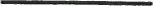          	a. Qualified		b. Certified		c. TrainedTests for oxygen deficiency shall be made by a qualified person with MSHA approved oxygen detectors maintained in permissible and operating condition.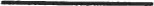 	a. In Proper	b. Good	c. ProperThe directional lifeline shall be with two securely attached cones, installed consecutively with the tapered section pointing inby, to signify an attached branch line.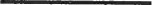 	                   a. Constructed               b. Equipped              c. ProvidedWelding, cutting and __________ with an arc or flame are prohibited within 150 feet of a seal.	a. Soldering	b. Burning	c. GrindingAll underground high-voltage transmission cables shall be guarded where_____ regularly work or pass under them unless they are 6 1/2 feet or more above the floor or rail.	a. Persons	b. Men	c. MinersVentilation is utilized to dilute, render harmless and carry away flammable, explosive, noxious, and harmful gases, and fumes.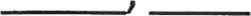 a. Smoke, Dusts      b. Dusts, Smoke      c. Dusts, SmokesDamaged rollers or other damaged belt conveyor components, which a fire hazard must be immediately repaired or replaced.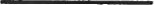 	a. Lead to	b Pose	c. CausePersons undergroundonly permissible electric lamps approved by MSHA.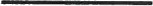 	a. Use	b. Shall Use	c. Must UseRefuge alternatives shall be located within 1,000 feet from theworking face and from the locations where mechanized mining equipment is being installed or removed.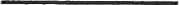 	a. Furthest	b. Most Distant	c. NearestTheventilation plan and any revisions shall be posted on the mine bulletin board within 1 working day following notification of approval.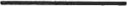 	a. Mine	b. Approved	c. Underground2016 Post 6 Pre-Shift Written Exam1.	Each main mine fan shall be examined for proper operation by a _______ person designated by the operator once each day unless a fan monitoring system is used.	         	a. Qualified	b. Certified	c. Trained2.	Tests for oxygen deficiency shall be made by a qualified person with MSHA approved oxygen detectors maintained in permissible and _________ operating condition.	a. In Proper	b. Good	c. Proper3.	The directional lifeline shall be ________ with two securely attached cones, installed consecutively with the tapered section pointing inby, to signify an attached branch line.	     a. Constructed               b. Equipped              c. Provided4.	Welding, cutting and __________ with an arc or flame are prohibited within 150 feet of a seal.	a. Soldering	b. Burning	c. Grinding5.	All underground high-voltage transmission cables shall be guarded where_____ regularly work or pass under them unless they are 6 1/2 feet or more above the floor or rail.	a. Persons	b. Men	c. Miners6.	Ventilation is utilized to dilute, render harmless and carry away flammable, explosive, noxious, and harmful gases ______, ______ and fumes.	        a. Smoke, Dusts      b. Dusts, Smoke      c. Dusts, Smokes7.	Damaged rollers or other damaged belt conveyor components, which______ a fire hazard must be immediately repaired or replaced.	a. Lead to	b Pose	c. Cause8.	Persons underground________ only permissible electric lamps approved by MSHA.	a. Use	b. Shall Use	c. Must Use9.	Refuge alternatives shall be located within 1,000 feet from the________ working face and from the locations where mechanized mining equipment is being installed or removed.	a. Furthest	b. Most Distant	c. Nearest10.	The _________ventilation plan and any revisions shall be posted on the mine bulletin board within 1 working day following notification of approval.	a. Mine	b. Approved	c. Underground